Employment Monitoring Form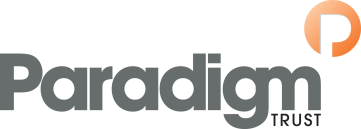 Employment Monitoring FormEmployment Monitoring FormParadigm Trust has an equality and diversity policy and is keen to ensure that the policy is working effectively. The information you provide will be treated in the strictest confidence and will be used only for statistical monitoring and is not used as part of the interview selection process.Paradigm Trust has an equality and diversity policy and is keen to ensure that the policy is working effectively. The information you provide will be treated in the strictest confidence and will be used only for statistical monitoring and is not used as part of the interview selection process.Paradigm Trust has an equality and diversity policy and is keen to ensure that the policy is working effectively. The information you provide will be treated in the strictest confidence and will be used only for statistical monitoring and is not used as part of the interview selection process.About youAbout youAbout youLast name:Last name:Post codePost codeWhere did you see this job advertised?name of newspaper/journal, council vacancy bulletin, friend etc.Where did you see this job advertised?name of newspaper/journal, council vacancy bulletin, friend etc.Gender Gender Gender Are youFemaleMaleFemaleMaleEthnicityEthnicityEthnicityEthnicityEthnicityEthnicityEthnicityEthnicityEthnicityEthnicityEthnicityAsianAsianAsianAsianAsianAsianAsianAsianAsianAsianAsianBangladeshiChineseChineseChineseIndianPakistaniPakistaniPakistaniVietnameseAsian otherAsian otherAsian otherEthnicity continuedEthnicity continuedEthnicity continuedEthnicity continuedEthnicity continuedEthnicity continuedEthnicity continuedEthnicity continuedEthnicity continuedEthnicity continuedEthnicity continuedBlackBlackBlackBlackBlackBlackBlackBlackBlackBlackBlackCaribbean Caribbean Caribbean Caribbean African SomaliAfrican SomaliAfrican SomaliOther AfricanOther AfricanOther AfricanOther AfricanWhite & Black CaribbeanWhite & Black CaribbeanWhite & Black CaribbeanBlack otherBlack otherBlack otherBlack otherMixed or Dual HeritageMixed or Dual HeritageMixed or Dual HeritageMixed or Dual HeritageMixed or Dual HeritageMixed or Dual HeritageMixed or Dual HeritageMixed or Dual HeritageMixed or Dual HeritageMixed or Dual HeritageMixed or Dual HeritageWhite & AsianWhite & AsianWhite & AsianWhite & AsianWhite & Black AfricanWhite & Black AfricanWhite & Black AfricanWhite & Black CaribbeanWhite & Black CaribbeanWhite & Black CaribbeanWhite & Black CaribbeanMixed otherMixed otherMixed otherWhiteWhiteWhiteWhiteWhiteWhiteWhiteWhiteWhiteWhiteWhiteEnglishEnglishEnglishEnglishIrishIrishIrishScottishScottishScottishScottishWelshWelshWelshWhite otherWhite otherWhite otherWhite otherOther       Any other ethnic background (please specify)Other       Any other ethnic background (please specify)Other       Any other ethnic background (please specify)Other       Any other ethnic background (please specify)Other       Any other ethnic background (please specify)Other       Any other ethnic background (please specify)Other       Any other ethnic background (please specify)Other       Any other ethnic background (please specify)Other       Any other ethnic background (please specify)Other       Any other ethnic background (please specify)Other       Any other ethnic background (please specify)Sexual OrientationSexual OrientationSexual OrientationSexual OrientationSexual OrientationSexual OrientationSexual OrientationSexual OrientationSexual OrientationSexual OrientationSexual OrientationHow would you define your sexual orientation:How would you define your sexual orientation:How would you define your sexual orientation:How would you define your sexual orientation:How would you define your sexual orientation:How would you define your sexual orientation:How would you define your sexual orientation:How would you define your sexual orientation:How would you define your sexual orientation:How would you define your sexual orientation:How would you define your sexual orientation:BisexualBisexualBisexualGayGayGayHeterosexualHeterosexualHeterosexualLesbianLesbianLesbianDecline to stateDecline to stateDecline to stateAAAAAAAAAAADate of birth:Date of birth:Date of birth:Religion / BeliefReligion / BeliefReligion / BeliefReligion / BeliefReligion / BeliefReligion / BeliefReligion / BeliefReligion / BeliefReligion / BeliefReligion / BeliefReligion / BeliefWhat is your religious belief?What is your religious belief?What is your religious belief?What is your religious belief?What is your religious belief?What is your religious belief?What is your religious belief?What is your religious belief?What is your religious belief?What is your religious belief?What is your religious belief?BuddhistBuddhistJewishJewishJewishChristianChristianMuslimMuslimMuslimHinduHinduSikhSikhSikhOther (please state)Other (please state)Decline to stateDecline to stateDecline to stateDisabilityDisabilityDisabilityDisabilityDisabilityDisabilityDisabilityDisabilityDisabilityDisabilityDisabilityDo you consider yourself to be disabled?       Yes                    No Do you consider yourself to be disabled?       Yes                    No Do you consider yourself to be disabled?       Yes                    No Do you consider yourself to be disabled?       Yes                    No Do you consider yourself to be disabled?       Yes                    No Do you consider yourself to be disabled?       Yes                    No Do you consider yourself to be disabled?       Yes                    No Do you consider yourself to be disabled?       Yes                    No Do you consider yourself to be disabled?       Yes                    No Do you consider yourself to be disabled?       Yes                    No Do you consider yourself to be disabled?       Yes                    No What do we mean by a disabilityThe Disability Discrimination Act defines disability as 'a physical or mental impairment with long term, substantial effects on ability to perform day to day activitiesExamples of Disabilities The following list of conditions or impairments is given as a guide only and is not meant to be exclusive.  We have provided this list as it may help you to answer the question.Hearing, speech or visual impairments (if you wear glasses or contact lenses this is not normally considered a disability)Co-ordination, dexterity or mobility (e.g. polio, spinal cord injury, back problems, repetitive strain injury)Mental health (e.g. schizophrenia, depression, severe phobias)Speech impairment (e.g. stammering)Learning Disabilities (e.g. Down's syndrome)Other physical or medical conditions (e.g. diabetes, epilepsy, arthritis, cardiovascular conditions, haemophilia, asthma, cancer, facial disfigurement, sickle cell, dyslexia etc.)What do we mean by a disabilityThe Disability Discrimination Act defines disability as 'a physical or mental impairment with long term, substantial effects on ability to perform day to day activitiesExamples of Disabilities The following list of conditions or impairments is given as a guide only and is not meant to be exclusive.  We have provided this list as it may help you to answer the question.Hearing, speech or visual impairments (if you wear glasses or contact lenses this is not normally considered a disability)Co-ordination, dexterity or mobility (e.g. polio, spinal cord injury, back problems, repetitive strain injury)Mental health (e.g. schizophrenia, depression, severe phobias)Speech impairment (e.g. stammering)Learning Disabilities (e.g. Down's syndrome)Other physical or medical conditions (e.g. diabetes, epilepsy, arthritis, cardiovascular conditions, haemophilia, asthma, cancer, facial disfigurement, sickle cell, dyslexia etc.)What do we mean by a disabilityThe Disability Discrimination Act defines disability as 'a physical or mental impairment with long term, substantial effects on ability to perform day to day activitiesExamples of Disabilities The following list of conditions or impairments is given as a guide only and is not meant to be exclusive.  We have provided this list as it may help you to answer the question.Hearing, speech or visual impairments (if you wear glasses or contact lenses this is not normally considered a disability)Co-ordination, dexterity or mobility (e.g. polio, spinal cord injury, back problems, repetitive strain injury)Mental health (e.g. schizophrenia, depression, severe phobias)Speech impairment (e.g. stammering)Learning Disabilities (e.g. Down's syndrome)Other physical or medical conditions (e.g. diabetes, epilepsy, arthritis, cardiovascular conditions, haemophilia, asthma, cancer, facial disfigurement, sickle cell, dyslexia etc.)What do we mean by a disabilityThe Disability Discrimination Act defines disability as 'a physical or mental impairment with long term, substantial effects on ability to perform day to day activitiesExamples of Disabilities The following list of conditions or impairments is given as a guide only and is not meant to be exclusive.  We have provided this list as it may help you to answer the question.Hearing, speech or visual impairments (if you wear glasses or contact lenses this is not normally considered a disability)Co-ordination, dexterity or mobility (e.g. polio, spinal cord injury, back problems, repetitive strain injury)Mental health (e.g. schizophrenia, depression, severe phobias)Speech impairment (e.g. stammering)Learning Disabilities (e.g. Down's syndrome)Other physical or medical conditions (e.g. diabetes, epilepsy, arthritis, cardiovascular conditions, haemophilia, asthma, cancer, facial disfigurement, sickle cell, dyslexia etc.)What do we mean by a disabilityThe Disability Discrimination Act defines disability as 'a physical or mental impairment with long term, substantial effects on ability to perform day to day activitiesExamples of Disabilities The following list of conditions or impairments is given as a guide only and is not meant to be exclusive.  We have provided this list as it may help you to answer the question.Hearing, speech or visual impairments (if you wear glasses or contact lenses this is not normally considered a disability)Co-ordination, dexterity or mobility (e.g. polio, spinal cord injury, back problems, repetitive strain injury)Mental health (e.g. schizophrenia, depression, severe phobias)Speech impairment (e.g. stammering)Learning Disabilities (e.g. Down's syndrome)Other physical or medical conditions (e.g. diabetes, epilepsy, arthritis, cardiovascular conditions, haemophilia, asthma, cancer, facial disfigurement, sickle cell, dyslexia etc.)What do we mean by a disabilityThe Disability Discrimination Act defines disability as 'a physical or mental impairment with long term, substantial effects on ability to perform day to day activitiesExamples of Disabilities The following list of conditions or impairments is given as a guide only and is not meant to be exclusive.  We have provided this list as it may help you to answer the question.Hearing, speech or visual impairments (if you wear glasses or contact lenses this is not normally considered a disability)Co-ordination, dexterity or mobility (e.g. polio, spinal cord injury, back problems, repetitive strain injury)Mental health (e.g. schizophrenia, depression, severe phobias)Speech impairment (e.g. stammering)Learning Disabilities (e.g. Down's syndrome)Other physical or medical conditions (e.g. diabetes, epilepsy, arthritis, cardiovascular conditions, haemophilia, asthma, cancer, facial disfigurement, sickle cell, dyslexia etc.)What do we mean by a disabilityThe Disability Discrimination Act defines disability as 'a physical or mental impairment with long term, substantial effects on ability to perform day to day activitiesExamples of Disabilities The following list of conditions or impairments is given as a guide only and is not meant to be exclusive.  We have provided this list as it may help you to answer the question.Hearing, speech or visual impairments (if you wear glasses or contact lenses this is not normally considered a disability)Co-ordination, dexterity or mobility (e.g. polio, spinal cord injury, back problems, repetitive strain injury)Mental health (e.g. schizophrenia, depression, severe phobias)Speech impairment (e.g. stammering)Learning Disabilities (e.g. Down's syndrome)Other physical or medical conditions (e.g. diabetes, epilepsy, arthritis, cardiovascular conditions, haemophilia, asthma, cancer, facial disfigurement, sickle cell, dyslexia etc.)What do we mean by a disabilityThe Disability Discrimination Act defines disability as 'a physical or mental impairment with long term, substantial effects on ability to perform day to day activitiesExamples of Disabilities The following list of conditions or impairments is given as a guide only and is not meant to be exclusive.  We have provided this list as it may help you to answer the question.Hearing, speech or visual impairments (if you wear glasses or contact lenses this is not normally considered a disability)Co-ordination, dexterity or mobility (e.g. polio, spinal cord injury, back problems, repetitive strain injury)Mental health (e.g. schizophrenia, depression, severe phobias)Speech impairment (e.g. stammering)Learning Disabilities (e.g. Down's syndrome)Other physical or medical conditions (e.g. diabetes, epilepsy, arthritis, cardiovascular conditions, haemophilia, asthma, cancer, facial disfigurement, sickle cell, dyslexia etc.)What do we mean by a disabilityThe Disability Discrimination Act defines disability as 'a physical or mental impairment with long term, substantial effects on ability to perform day to day activitiesExamples of Disabilities The following list of conditions or impairments is given as a guide only and is not meant to be exclusive.  We have provided this list as it may help you to answer the question.Hearing, speech or visual impairments (if you wear glasses or contact lenses this is not normally considered a disability)Co-ordination, dexterity or mobility (e.g. polio, spinal cord injury, back problems, repetitive strain injury)Mental health (e.g. schizophrenia, depression, severe phobias)Speech impairment (e.g. stammering)Learning Disabilities (e.g. Down's syndrome)Other physical or medical conditions (e.g. diabetes, epilepsy, arthritis, cardiovascular conditions, haemophilia, asthma, cancer, facial disfigurement, sickle cell, dyslexia etc.)What do we mean by a disabilityThe Disability Discrimination Act defines disability as 'a physical or mental impairment with long term, substantial effects on ability to perform day to day activitiesExamples of Disabilities The following list of conditions or impairments is given as a guide only and is not meant to be exclusive.  We have provided this list as it may help you to answer the question.Hearing, speech or visual impairments (if you wear glasses or contact lenses this is not normally considered a disability)Co-ordination, dexterity or mobility (e.g. polio, spinal cord injury, back problems, repetitive strain injury)Mental health (e.g. schizophrenia, depression, severe phobias)Speech impairment (e.g. stammering)Learning Disabilities (e.g. Down's syndrome)Other physical or medical conditions (e.g. diabetes, epilepsy, arthritis, cardiovascular conditions, haemophilia, asthma, cancer, facial disfigurement, sickle cell, dyslexia etc.)What do we mean by a disabilityThe Disability Discrimination Act defines disability as 'a physical or mental impairment with long term, substantial effects on ability to perform day to day activitiesExamples of Disabilities The following list of conditions or impairments is given as a guide only and is not meant to be exclusive.  We have provided this list as it may help you to answer the question.Hearing, speech or visual impairments (if you wear glasses or contact lenses this is not normally considered a disability)Co-ordination, dexterity or mobility (e.g. polio, spinal cord injury, back problems, repetitive strain injury)Mental health (e.g. schizophrenia, depression, severe phobias)Speech impairment (e.g. stammering)Learning Disabilities (e.g. Down's syndrome)Other physical or medical conditions (e.g. diabetes, epilepsy, arthritis, cardiovascular conditions, haemophilia, asthma, cancer, facial disfigurement, sickle cell, dyslexia etc.)DeclarationDeclarationDeclarationDeclarationDeclarationDeclarationDeclarationDeclarationDeclarationDeclarationDeclarationI confirm that to the best of my knowledge, the information given in this monitoring form is true and correct. I hereby give consent to the collection, storage and processing of my personal data. If you are returning this form by e-mail, you will be asked to sign your application upon being called for interview.I confirm that to the best of my knowledge, the information given in this monitoring form is true and correct. I hereby give consent to the collection, storage and processing of my personal data. If you are returning this form by e-mail, you will be asked to sign your application upon being called for interview.I confirm that to the best of my knowledge, the information given in this monitoring form is true and correct. I hereby give consent to the collection, storage and processing of my personal data. If you are returning this form by e-mail, you will be asked to sign your application upon being called for interview.I confirm that to the best of my knowledge, the information given in this monitoring form is true and correct. I hereby give consent to the collection, storage and processing of my personal data. If you are returning this form by e-mail, you will be asked to sign your application upon being called for interview.I confirm that to the best of my knowledge, the information given in this monitoring form is true and correct. I hereby give consent to the collection, storage and processing of my personal data. If you are returning this form by e-mail, you will be asked to sign your application upon being called for interview.I confirm that to the best of my knowledge, the information given in this monitoring form is true and correct. I hereby give consent to the collection, storage and processing of my personal data. If you are returning this form by e-mail, you will be asked to sign your application upon being called for interview.I confirm that to the best of my knowledge, the information given in this monitoring form is true and correct. I hereby give consent to the collection, storage and processing of my personal data. If you are returning this form by e-mail, you will be asked to sign your application upon being called for interview.I confirm that to the best of my knowledge, the information given in this monitoring form is true and correct. I hereby give consent to the collection, storage and processing of my personal data. If you are returning this form by e-mail, you will be asked to sign your application upon being called for interview.I confirm that to the best of my knowledge, the information given in this monitoring form is true and correct. I hereby give consent to the collection, storage and processing of my personal data. If you are returning this form by e-mail, you will be asked to sign your application upon being called for interview.I confirm that to the best of my knowledge, the information given in this monitoring form is true and correct. I hereby give consent to the collection, storage and processing of my personal data. If you are returning this form by e-mail, you will be asked to sign your application upon being called for interview.I confirm that to the best of my knowledge, the information given in this monitoring form is true and correct. I hereby give consent to the collection, storage and processing of my personal data. If you are returning this form by e-mail, you will be asked to sign your application upon being called for interview.SignedSignedSignedSignedSignedSignedSignedSignedSignedSignedSignedDate  Date  Date  Date  Date  Date  Date  Date  Date  Date  Date  